From wearables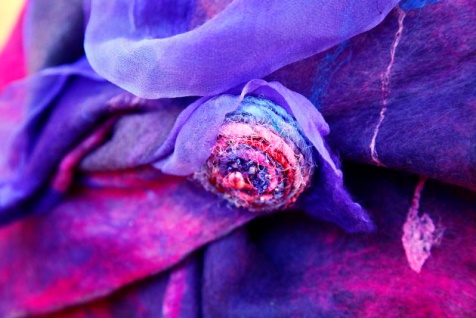 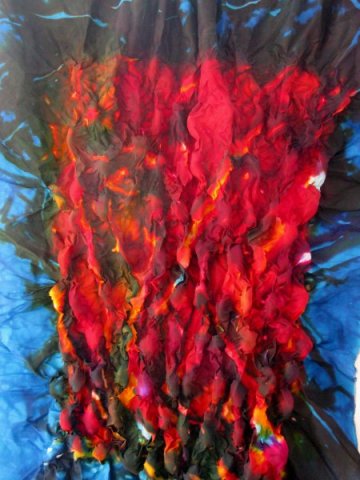 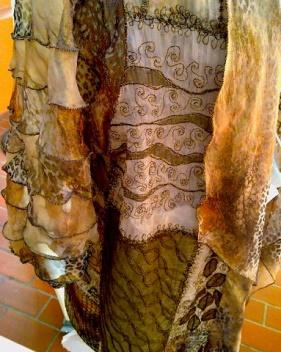 (left to right)
Diana Booth, Art Nouveau WrapVal James, Coat of DreamsBarbara Schey, LiterallyTo telling stories and referencing history through imagery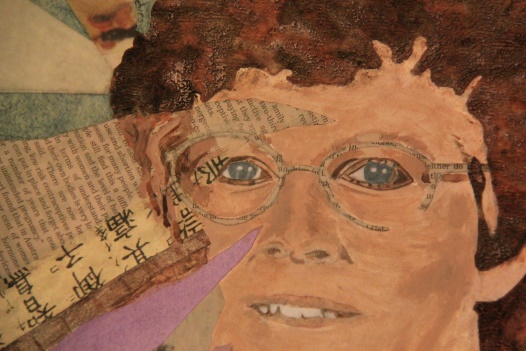 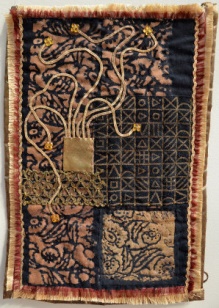 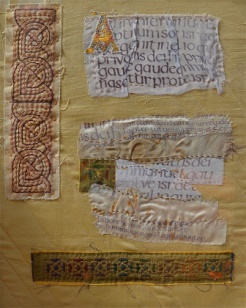 Julie Richardson, A Portrait From 2 PerspectivesDiane Groenewegen, Pharaoh’s FlowerBev Chow, Fragment of TextTo highly textural works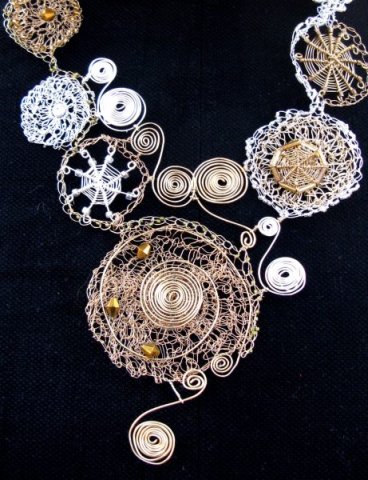 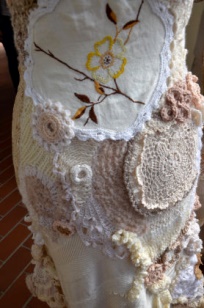 Kay Murray, Be A Good Girl, 2012Mary Hedges, The Silver Apple, 2008And 3 dimensional works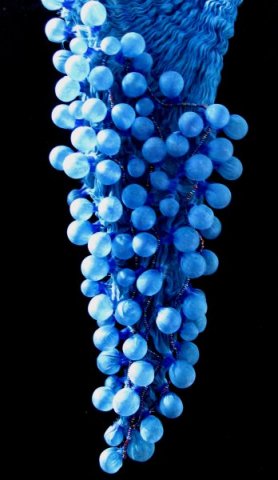 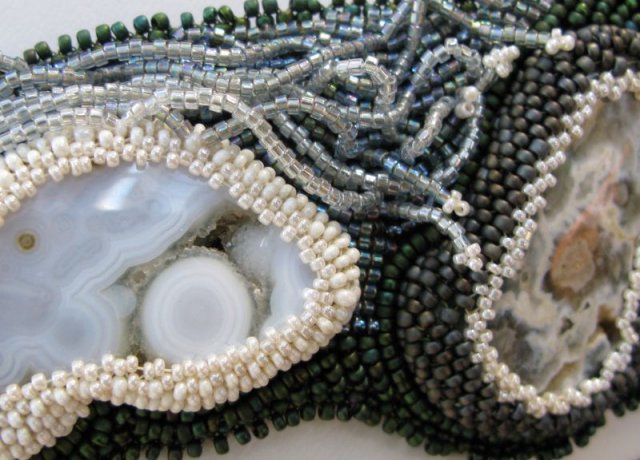 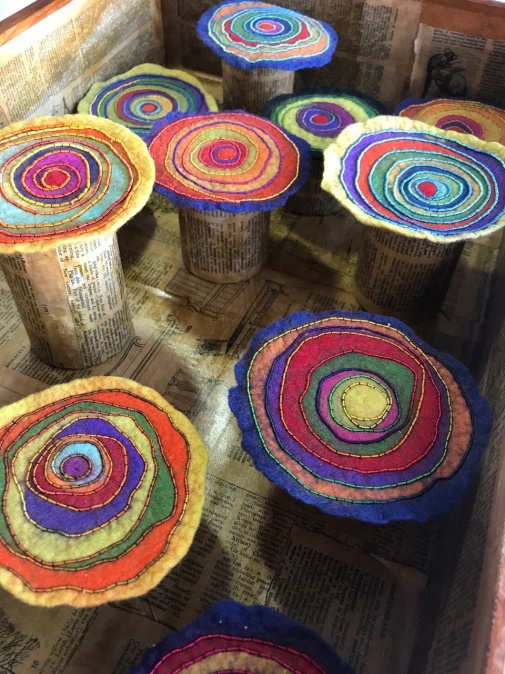 Fiona Hammond, Nature’s TreasuresCathie Griffith, The Rings of their YearsAnnette Brereton, FloatingMembers use all manner of creative instincts, skills, talents and energy with colour, line and shape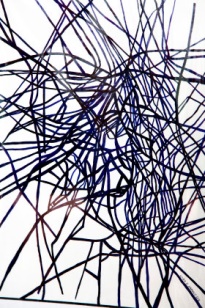 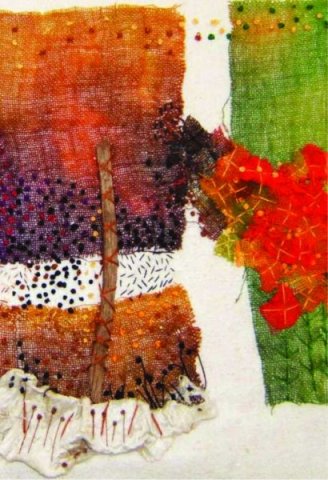 Maz Beeston, Fire RegrowthLinda Baranov, Grass Forms 1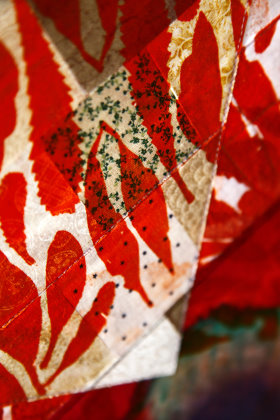 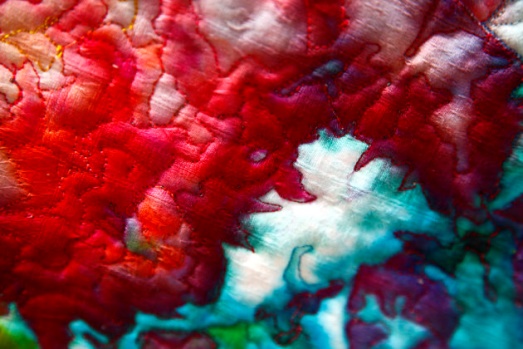 Linda Balding, Eye of the SoulRobyn McGrath, Eruption in an Icy LandWhat a powerful expression we have within our hands!